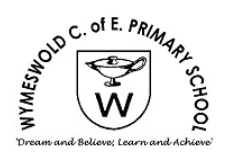 Hello and welcome to Class 1. We look forward to meeting you and your child as they start school with us in August.  We have attached some photos for you to share with your child before they start with us. Who will my teachers be?Class 1 teacher: Miss Martin			Class 1 Nursery Nurse: Mrs Moore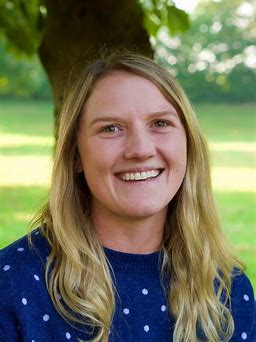 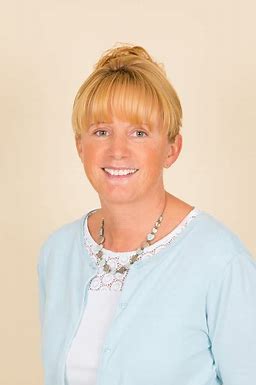 During Miss Martins PPA time, the class will be taught by:  Sports coach: Mr Riddle    Music Teacher: Mrs Evans  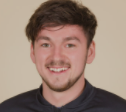 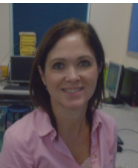 What will my classroom look like?The classroom: InsideMain Classroom Area						Cloak Room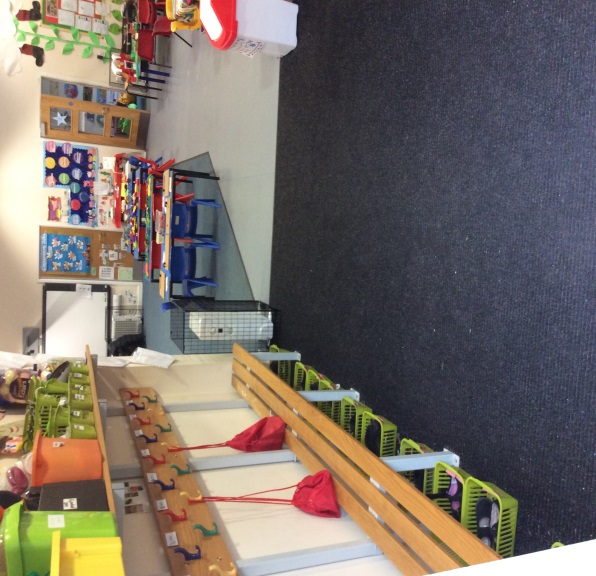 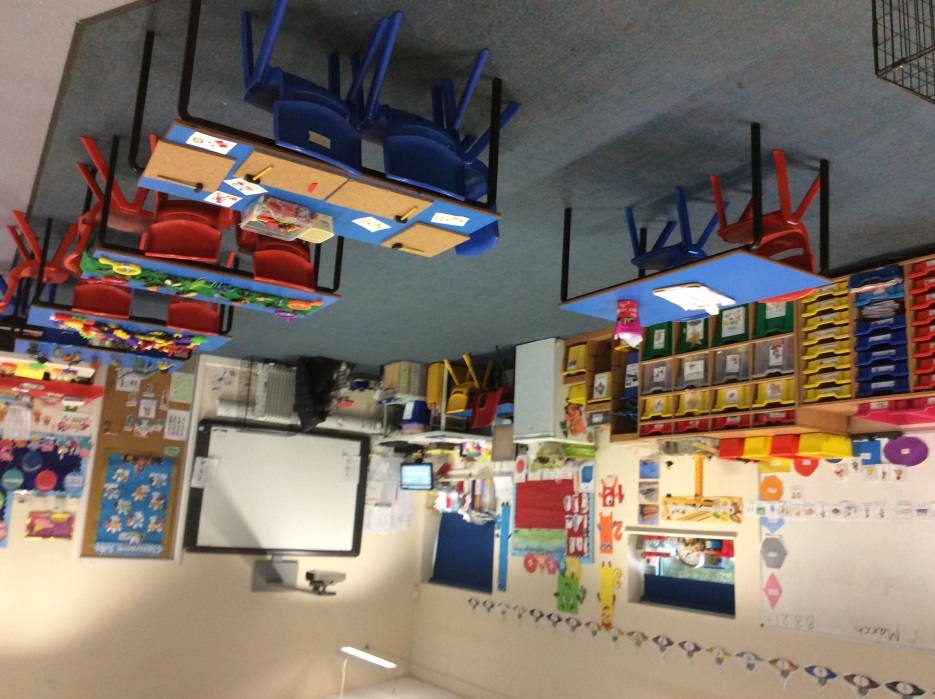 Art and Creative area					Quiet/Reading Room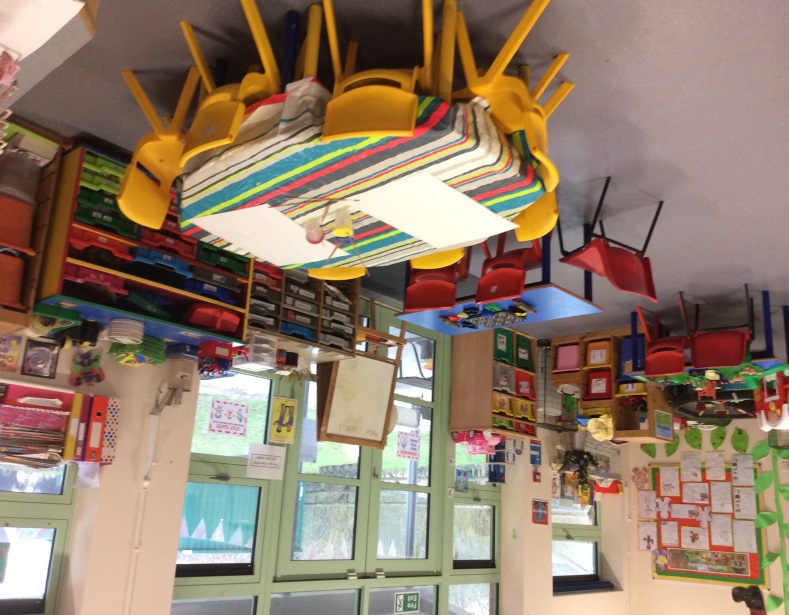 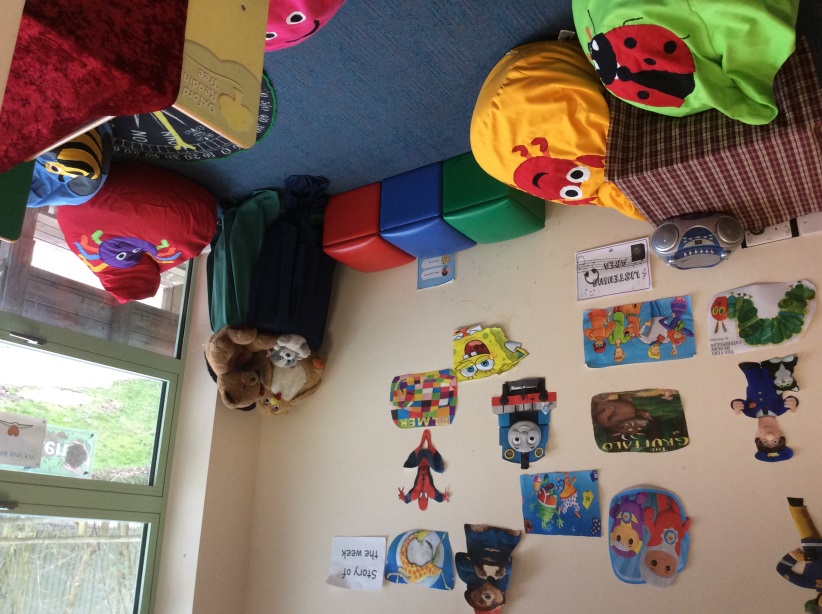  What will my classroom look like?The classroom: Outside 					Outside Play Area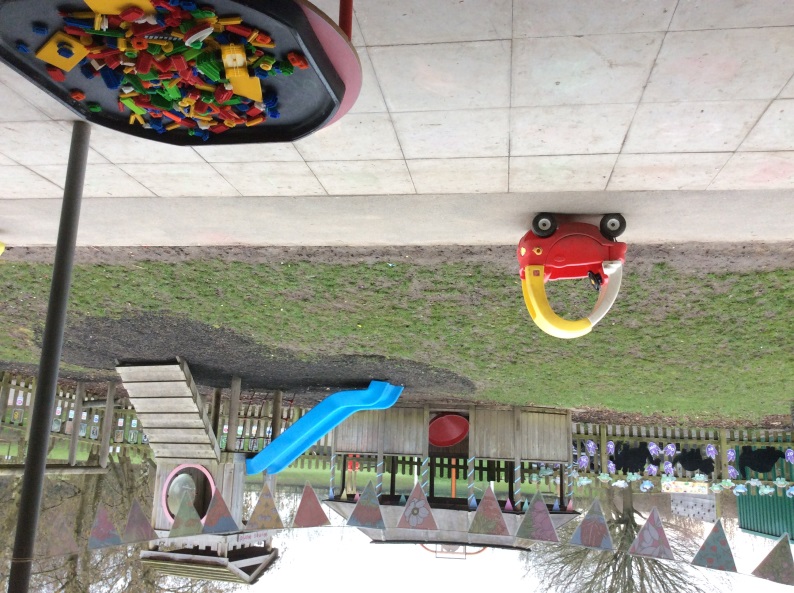 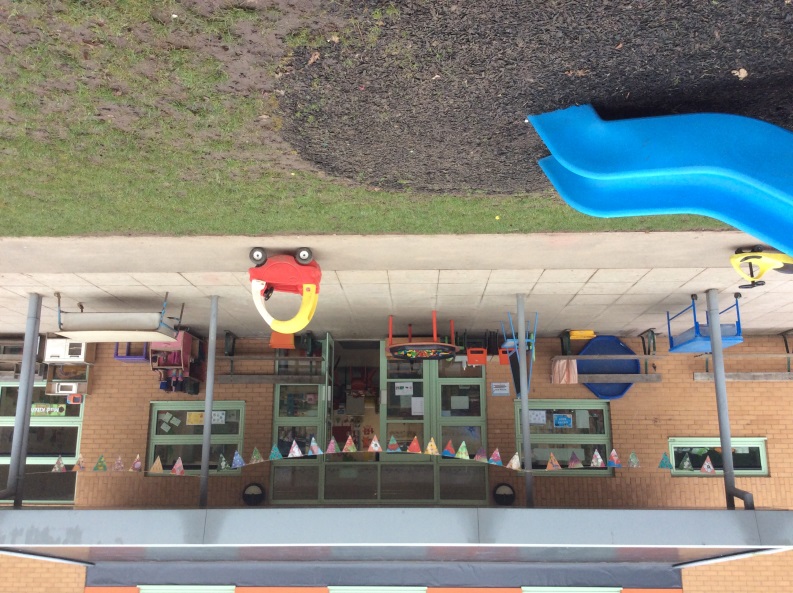 Water Play Area                     Mud Kitchen Area			Monkey Bars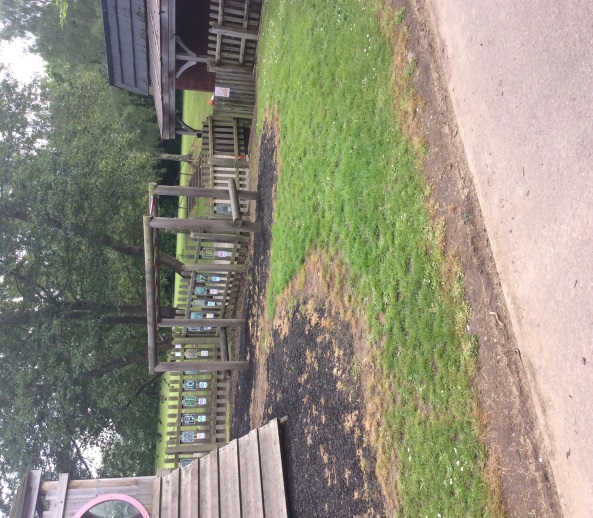 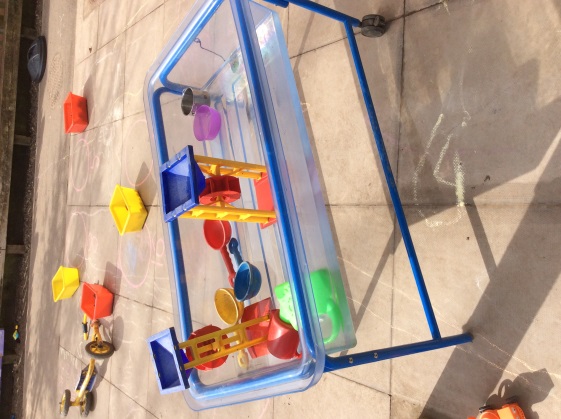 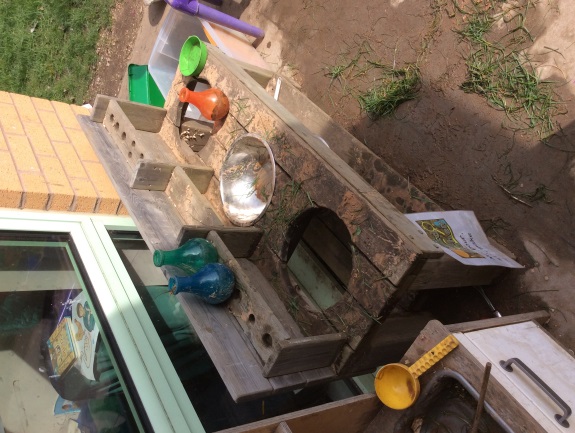                              What will I do when I am at school?The daily routine: TimetableBelow is a copy of our current timetable: *This is subject to change due to the nature of the EYFS curriculum. Children will learn through both adult led and child initiated activities during the day in the provision. 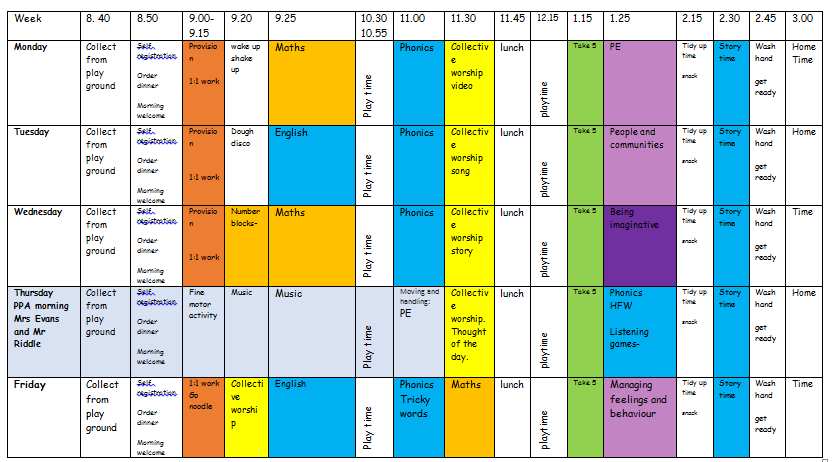 Please take the time to visit our website to watch our short “Introduction to Class 1” video and “Tour of Class 1’ video. These will be available on the school website shortly. These videos aim to provide you with more information about what your child needs and what they will be doing during the day in Class 1. Useful websitesSchool readiness | Leicestershire County CouncilPlease watch the following Video:Talking about starting school - YouTubeIf you have any further questions, please contact the school office. Kind regards,   Miss Martin (Class Teacher) Mrs Moore (Class Nursery Nurse). 